Testy liniowości pracy kompasuNarzędzia pomiarowe.Obrotnica – urządzenie umożliwiające precyzyjne ustawienie żądanego kierunku (z dokładnością do 1 stopnia), możliwość pochylenia (6 poziomów przechylenia w obie strony), napędzane silnikiem krokowym gwarantującym precyzyjną i stałą szybkość obrotu. Zdjęcia urządzenia poniżej :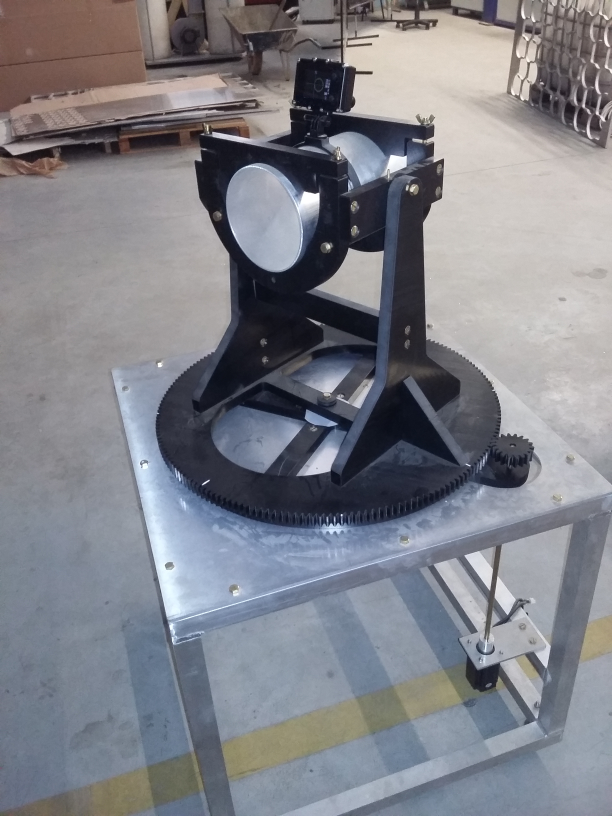 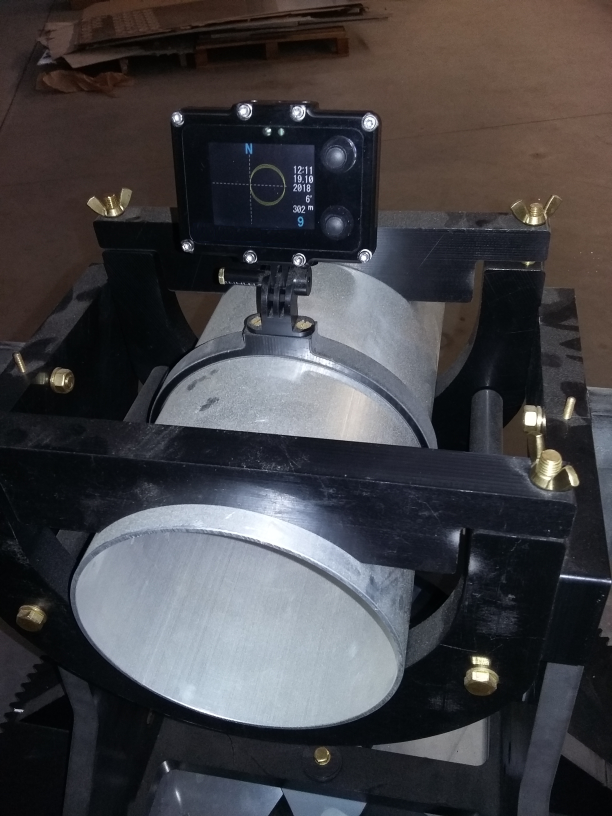 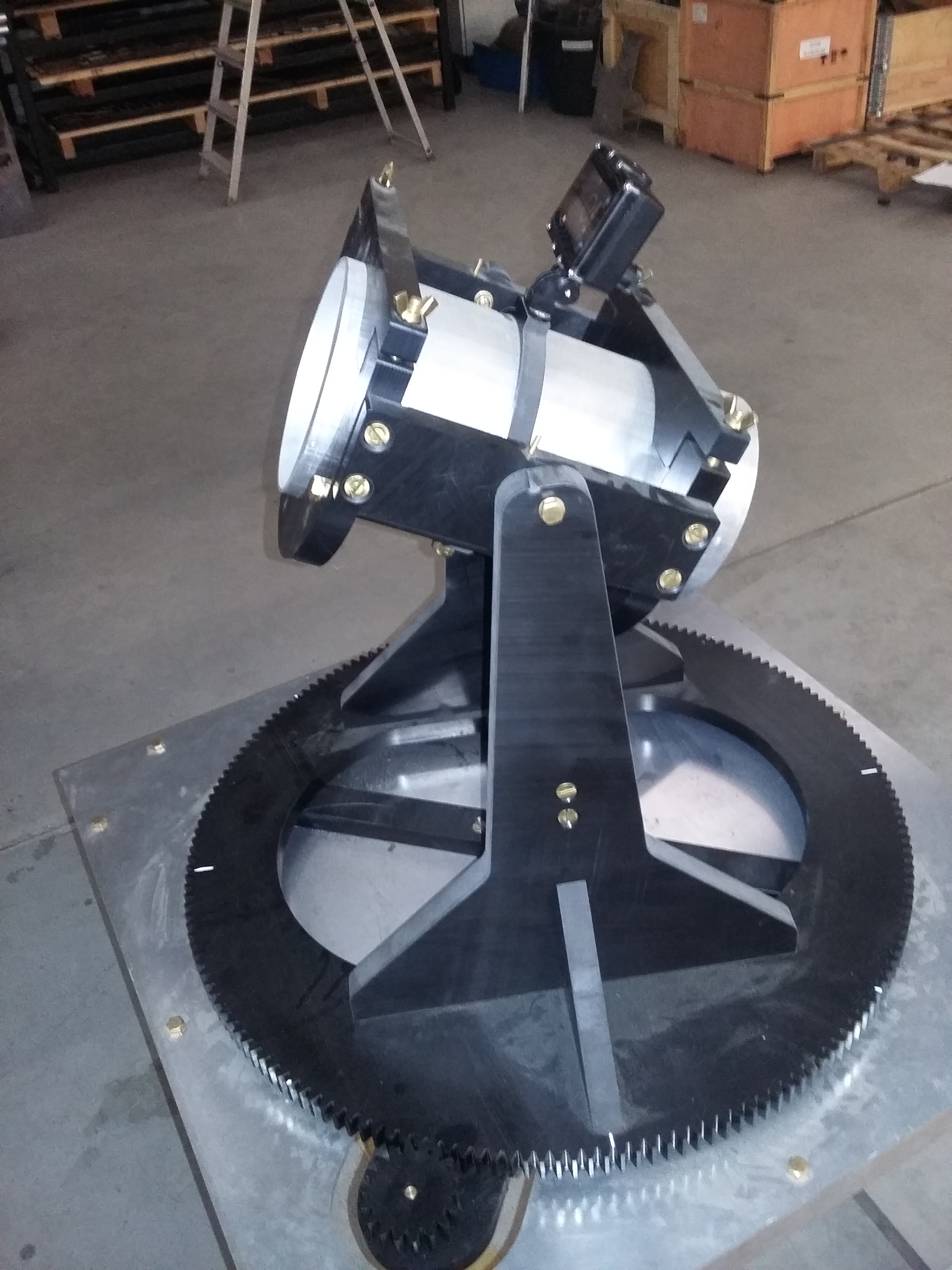 Przebieg próbyTestowane urządzenie mocowane było na obrotnicy, umieszczonej na zewnątrz budynku. Późniejsze próby wykazały, że również wewnątrz budynku uzyskuje się dobre rezultaty w starannie dobranym miejscu.Nawigacja zaprogramowana była w ten sposób, aby emulować płynięcie ze stałą prędkością 50 m/min. Mechanizm sterujący obrotnicą wykonywał pełny obrót o 360 stopni w ciągu 2 minut. Próba obejmowała typowo wykonanie 3 obrotów. Idealne urządzenie wygenerowałoby w wyniku próby obraz trzech idealnych okręgów nakładających się dokładnie na siebie.Wyniki prób przedstawiają poniższe zdjęcia:- przypadek bardzo dobrej liniowości (urządzenie spełnia oczekiwania)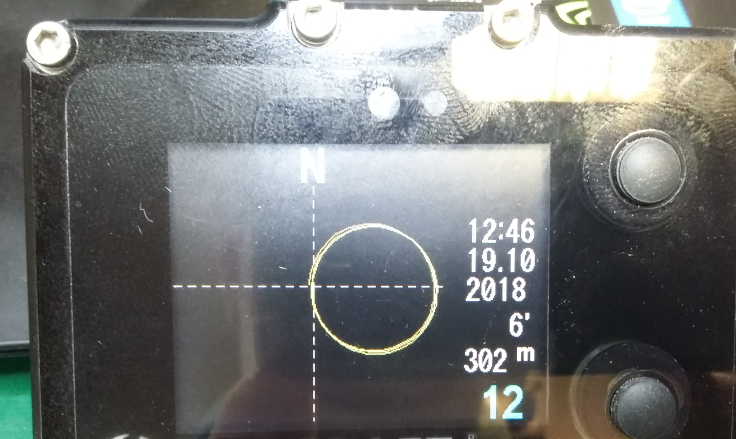 - przypadek idealnej liniowości, ale źle skalibrowanego offsetu (mała i duża odchyłka)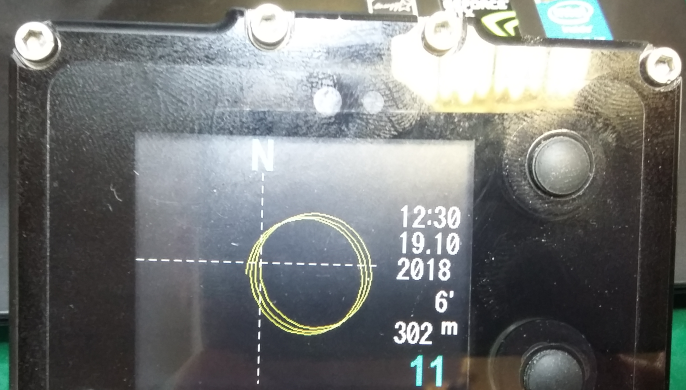 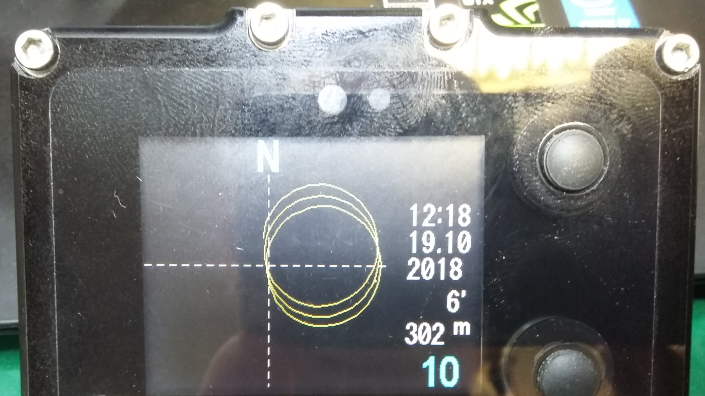 - przypadek przekroczenia dopuszczalnego przechyłu (próba dla 90 stopni, dopuszczalny przechył 65 stopni)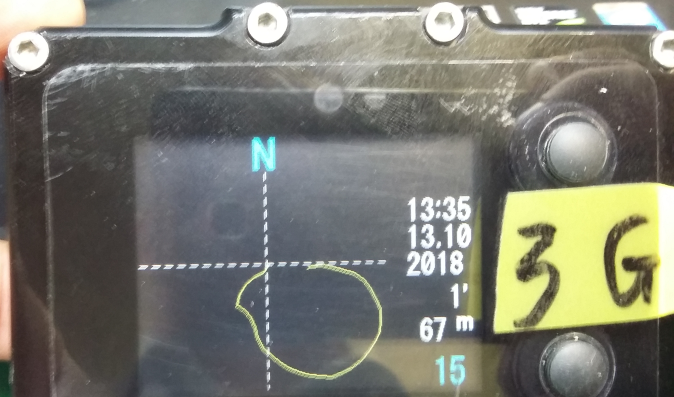 - zmiany kierunku i prędkości obrotowej w trakcie testu (niedopuszczalne)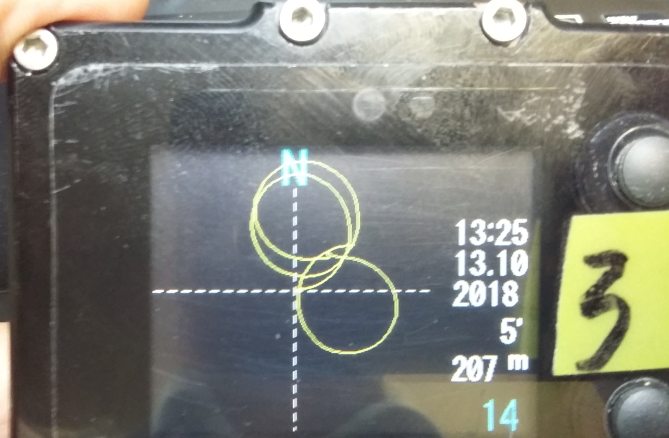 - źle przeprowadzona próba (zakłócenie zewnętrzne w pierwszej części testu)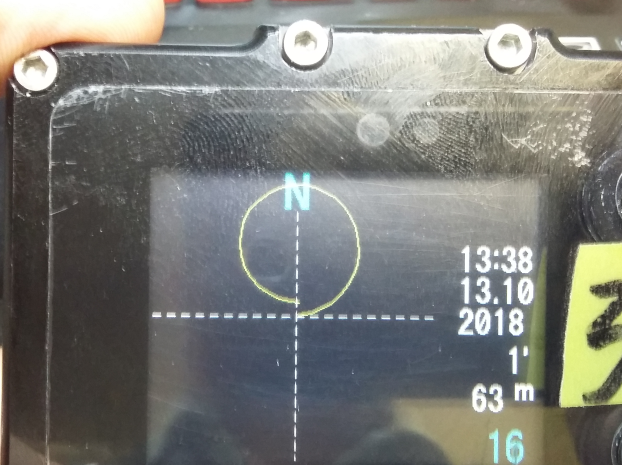 Rezultaty końcowe.W wyniku prób opracowano procedury testowania prawidłowości działania kompasu oraz określono dopuszczalne zakresy odchyleń, powyżej których urządzenie traktowane jest jako nieprzydatne (niespełniające założeń).